JADWAL UJIAN SEMINAR PROPOSAL BULAN NOVEMBER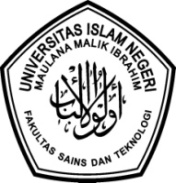 SEMESTER GANJIL T.A 2022/ 2023PROGRAM STUDI BIOLOGI – FAKULTAS SAINS DAN TEKNOLOGI UIN MAULANA MALIK IBRAHIM MALANG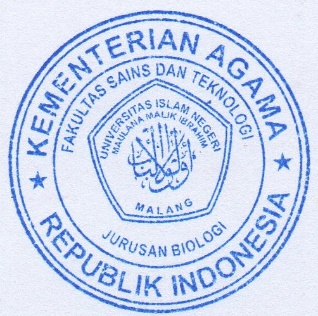 Mengetahui,Kaprodi Biologi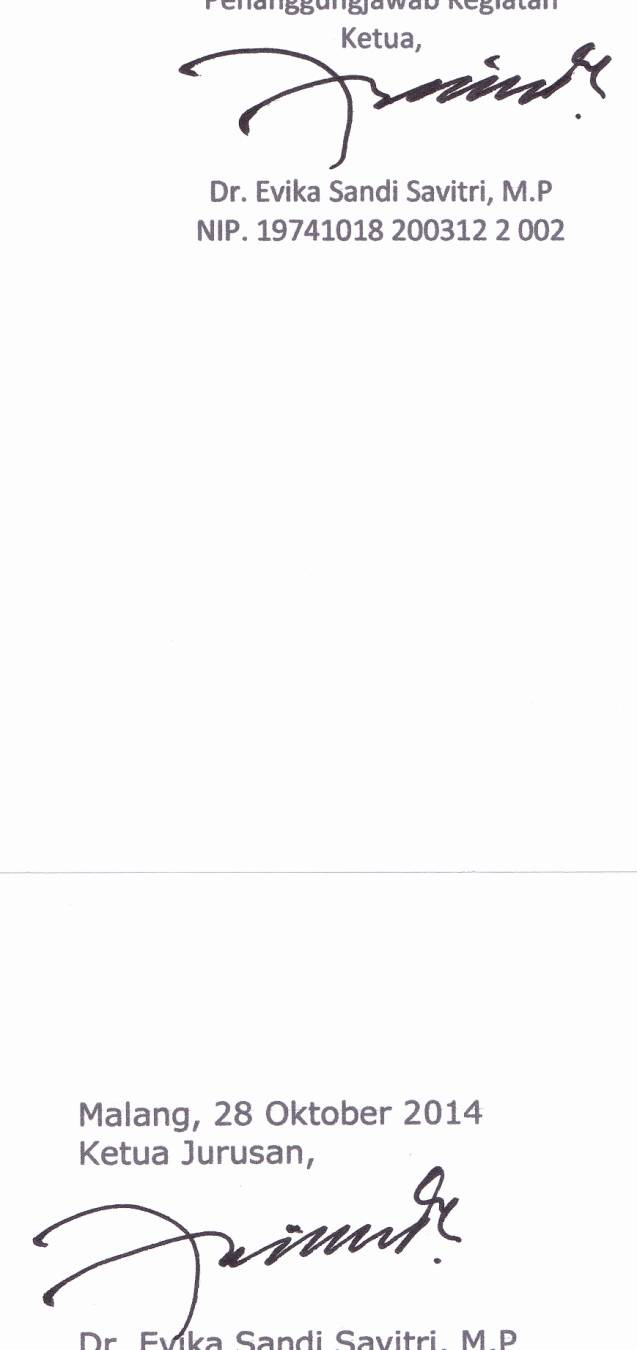 Dr. Evika Sandi Savitri, MPNONama Mhs.NIMJUDULKETUA PENGUJIANGGOTA PENGUJI  IANGGOTA PENGUJI  IIANGGOTA PENGUJI  IIIWAKTU dan TEMPAT1Nida Annisa Sholeha19620066Identifikasi Poliploidi Tunas Porang (Amorphophallus muelleri Blume) Yang Diinduksi Kolkisin menggunakan Flow CytometryDr. Evika Sandi Savitri, M.P.Azizatur Rahmah, M.Sc.Didik Wahyudi, M.Si.Mujahidin Ahmad, M.Sc2Siyami Fitriyah19620095Induksi Kalus Poliploidi Porang (Amorphophallus muelleri Blume) menggunakan Media Kolkisin Secara In VitroSuyono, M.PDidik Wahyudi, M.Si.Ruri Siti Resmisari, M.SiDr. M. Mukhlis Fakhruddin, M.S.I3Desy Rimadhani19620027Pengaruh Kolkisin Terhadap Induksi Poloploidi Tunas Porang (Amorphophallus muelleri Blume) Pada Media In VitroSuyono, M.PDidik Wahyudi, M.Si.Ruri Siti Resmisari, M.SiDr. M. Mukhlis Fakhruddin, M.S.I4Vaela Sifa Belina19620064Pengaruh Radiasi sinar Gamma Cobalt – 60 Terhadap Karakter Morfologi dan Anatomi Tanaman Porang (Amorphophallus muelleri Blume) Secara In VitroDr. Eko Budi Minarno, M.Pd.Ruri Siti Resmisari, M.SiSuyono, M.PMujahidin Ahmad, M.Sc5Elvia Rahmawati19620005Pengaruh Lama Pemaparan dan Kuat Medan Gelombang Elektromagnetik Terhadap Pematahan Dormansi Biji Delima (Punica Granatum L)Dr. Eko Budi Minarno, M.Pd.Ruri Siti Resmisari, M.SiSuyono, M.PDr. M. Mukhlis Fakhruddin, M.S.I6Farhani Nurshafa Rahmania19620089Kajian Model Arsitektur Pohon dan Intersepsi Air Hujan Pada Genus Syzygium Koleksi Kebun Raya Purwodadi PasuruanDr. Evika Sandi Savitri, M.P.Ruri Siti Resmisari, M.SiBayu Agung Prahardika, M.ScDr. Umayatus Syarifah, M.A7Lailatul Badriyah19620087Identifikasi dan Karakterisasi Tumbuhan Obat di Desa Sukolilo kecamatan Prigen, Kabupaten Pasuruan Berdasarkan Karakter Morfologi dan FitokimiaDr. Eko Budi Minarno, M.Pd.Fitriyah, M.Si.Kholifah Holil, M.SiMujahidin Ahmad, M.Sc